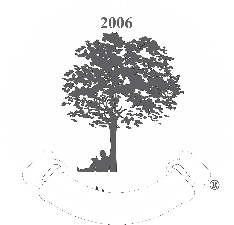 REQUERIMENTO PARA CERTIFICADO/DIPLOMAAPPLICATION FOR CERTIFICATE/DIPLOMADECLARAÇÃO DO REQUERENTE:Atesto que todas as informações prestadas são verdadeiras e ser minha a inteira responsabilidade de entrega de todos os documentos exigidos. Atesto, também, estar ciente de que qualquer irregularidade ou ausência de documentos na forma exigida, o processo será automaticamente indeferido e que, em nenhuma circunstância, será devolvida a taxa do processo de Concessão do Título.Declaro que estou ciente e concordo com os procedimentos e normas estabelecidas pela Logos University International®.Nome requerente/ applicant name :Nome requerente/ applicant name :Nome requerente/ applicant name :Nome requerente/ applicant name :Nome requerente/ applicant name :Carteira de Identidade (ID) nº:Órgão Emissor (TYPE ID):Órgão Emissor (TYPE ID):Estado Civil (MARITAL STATUS):Estado Civil (MARITAL STATUS):Endereço/ ADDRESS  (rua, avenida e outros):Endereço/ ADDRESS  (rua, avenida e outros):Endereço/ ADDRESS  (rua, avenida e outros):(NUMBER)Nº:Coutry/País:NEIGHBORHOOD / Bairro:CITY/Cidade:State/UF:ZIP CODE/CEP:ZIP CODE/CEP:E-mail:E-mail:PHONE/Telefone:PHONE/Telefone:PHONE/Telefone:Requires Diploma / Requer Diploma:Requires Diploma / Requer Diploma:Requires Diploma / Requer Diploma:Requires Diploma / Requer Diploma:Requires Diploma / Requer Diploma:Your profession / Sua Profissão:Your profession / Sua Profissão:Your profession / Sua Profissão:Your profession / Sua Profissão:Your profession / Sua Profissão:Sua Formação / your Training:Sua Formação / your Training:Sua Formação / your Training:Conclusion year /Ano de Conclusão:Conclusion year /Ano de Conclusão:Exponha aqui os motivos de seu Requerimento / State the reasons for your Application hereSignature/Assinatura:____________________________________________________________________Date and Local / Data e Local:_____________________________________________________________________Exponha aqui os motivos de seu Requerimento / State the reasons for your Application hereSignature/Assinatura:____________________________________________________________________Date and Local / Data e Local:_____________________________________________________________________Exponha aqui os motivos de seu Requerimento / State the reasons for your Application hereSignature/Assinatura:____________________________________________________________________Date and Local / Data e Local:_____________________________________________________________________Exponha aqui os motivos de seu Requerimento / State the reasons for your Application hereSignature/Assinatura:____________________________________________________________________Date and Local / Data e Local:_____________________________________________________________________Exponha aqui os motivos de seu Requerimento / State the reasons for your Application hereSignature/Assinatura:____________________________________________________________________Date and Local / Data e Local:_____________________________________________________________________